附件1：2022中国产业用纺织品行业大会回 执 表备注：1.本次会议不统一安排住宿，参会代表请自行联系酒店预定。会议期间酒店活动较多，房间紧张，请参会代表及时向酒店预定房间。2.请将会议回执表于11月30日前以邮件方式回复到我协会，以便会务组安排事务。（E-mail: cm@cnita.org.cn）酒店信息：会议酒店：东方山水金沙酒店地址：浙江省绍兴市柯桥区柯岩街道鉴水南路88号 参考价格：大床房（标间）420元/天/间预订电话：季明15967504990防疫信息：会议期间，请参会人员认真遵守酒店内各项疫情防控措施。会议酒店所在街道、社区为“柯岩街道、鉴水社区”。进入酒店要求：低风险+绿码+48小时核酸检测+报备外省需提前报备：（报备请扫描下方二维码）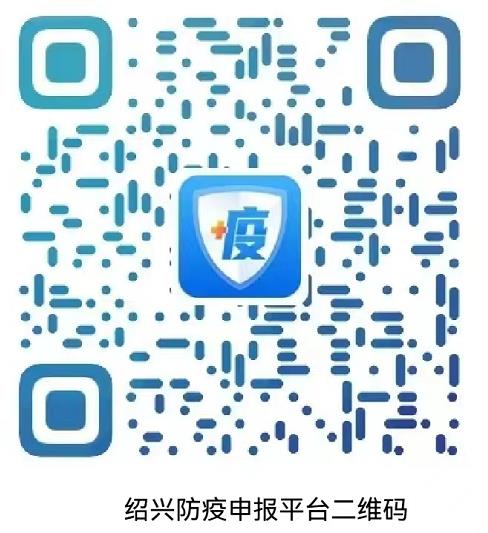 附件2：东方山水金沙酒店交通路线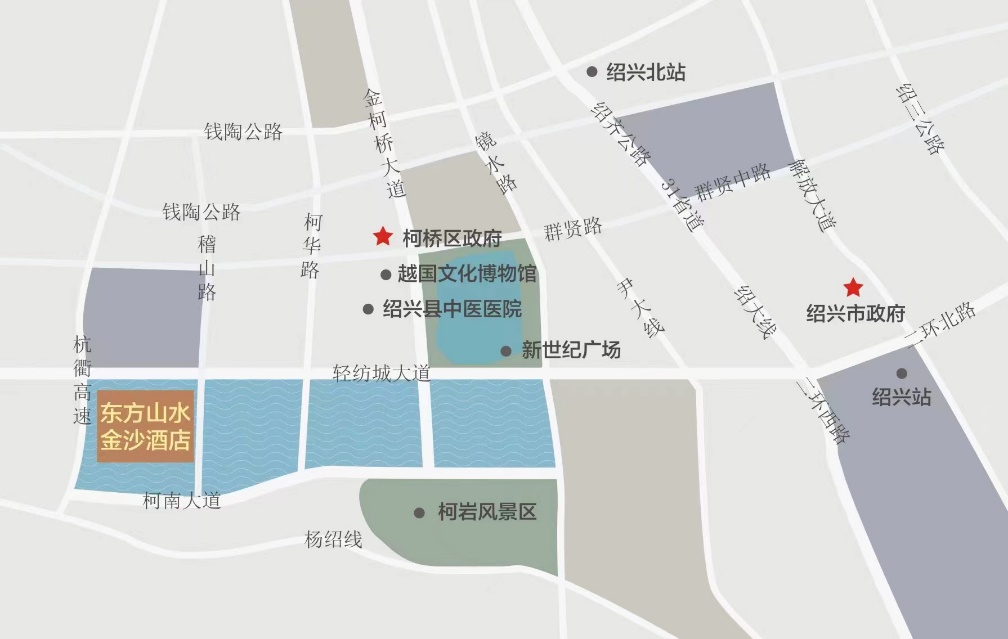 酒店位于浙江省绍兴市柯桥区稽山南路88号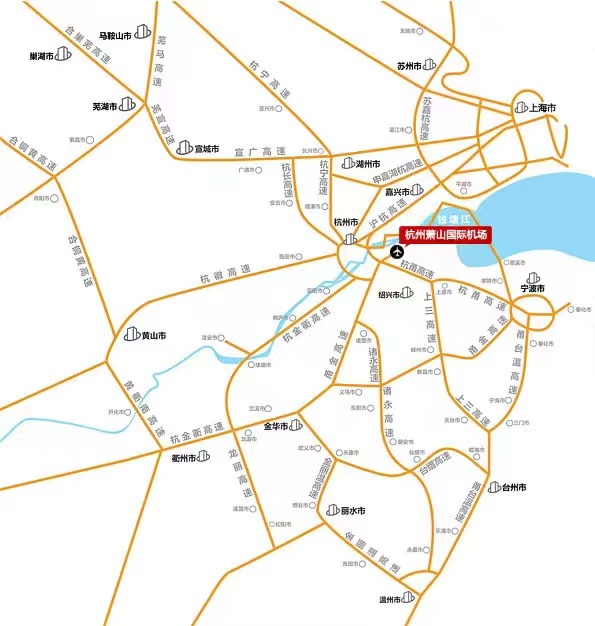 东方山水金沙酒店交通：距萧山机场30分钟车程；距绍兴北站20分钟车程单位名称单位名称地    址地    址参会人员信息：参会人员信息：参会人员信息：参会人员信息：参会人员信息：参会人员信息：参会人员信息：参会人员信息：参会人员信息：姓名职务职务性别手机身份证号姓名职务职务性别手机身份证号姓名职务职务性别手机身份证号请参会代表在下方列表前排空格中划√，选择参加会议：请参会代表在下方列表前排空格中划√，选择参加会议：请参会代表在下方列表前排空格中划√，选择参加会议：请参会代表在下方列表前排空格中划√，选择参加会议：请参会代表在下方列表前排空格中划√，选择参加会议：请参会代表在下方列表前排空格中划√，选择参加会议：请参会代表在下方列表前排空格中划√，选择参加会议：请参会代表在下方列表前排空格中划√，选择参加会议：请参会代表在下方列表前排空格中划√，选择参加会议：5日下午5日下午非织绿盟年会（非织绿盟成员参加）非织绿盟年会（非织绿盟成员参加）非织绿盟年会（非织绿盟成员参加）非织绿盟年会（非织绿盟成员参加）非织绿盟年会（非织绿盟成员参加）非织绿盟年会（非织绿盟成员参加）6日全天6日全天科技大会暨常务理事会扩大会议科技大会暨常务理事会扩大会议科技大会暨常务理事会扩大会议科技大会暨常务理事会扩大会议科技大会暨常务理事会扩大会议科技大会暨常务理事会扩大会议7日上午7日上午第十一届中国国际非织造布会议（CINC2022）第十一届中国国际非织造布会议（CINC2022）第十一届中国国际非织造布会议（CINC2022）第十一届中国国际非织造布会议（CINC2022）第十一届中国国际非织造布会议（CINC2022）第十一届中国国际非织造布会议（CINC2022）7日下午7日下午CINC2022平行会议1：纺粘法非织造布分会年会CINC2022平行会议1：纺粘法非织造布分会年会CINC2022平行会议1：纺粘法非织造布分会年会CINC2022平行会议1：纺粘法非织造布分会年会CINC2022平行会议1：纺粘法非织造布分会年会CINC2022平行会议1：纺粘法非织造布分会年会7日下午7日下午CINC2022平行会议2：水刺非织造布分会年会CINC2022平行会议2：水刺非织造布分会年会CINC2022平行会议2：水刺非织造布分会年会CINC2022平行会议2：水刺非织造布分会年会CINC2022平行会议2：水刺非织造布分会年会CINC2022平行会议2：水刺非织造布分会年会7日下午7日下午特种纺织品分会年会特种纺织品分会年会特种纺织品分会年会特种纺织品分会年会特种纺织品分会年会特种纺织品分会年会7日下午7日下午青年企业家联盟年会（青盟成员参加）青年企业家联盟年会（青盟成员参加）青年企业家联盟年会（青盟成员参加）青年企业家联盟年会（青盟成员参加）青年企业家联盟年会（青盟成员参加）青年企业家联盟年会（青盟成员参加）